מפרט טכני למכונת טאוט 5 מ"ק תוצרת USTUN-EL דגם 5000UST על שלדת 12 טון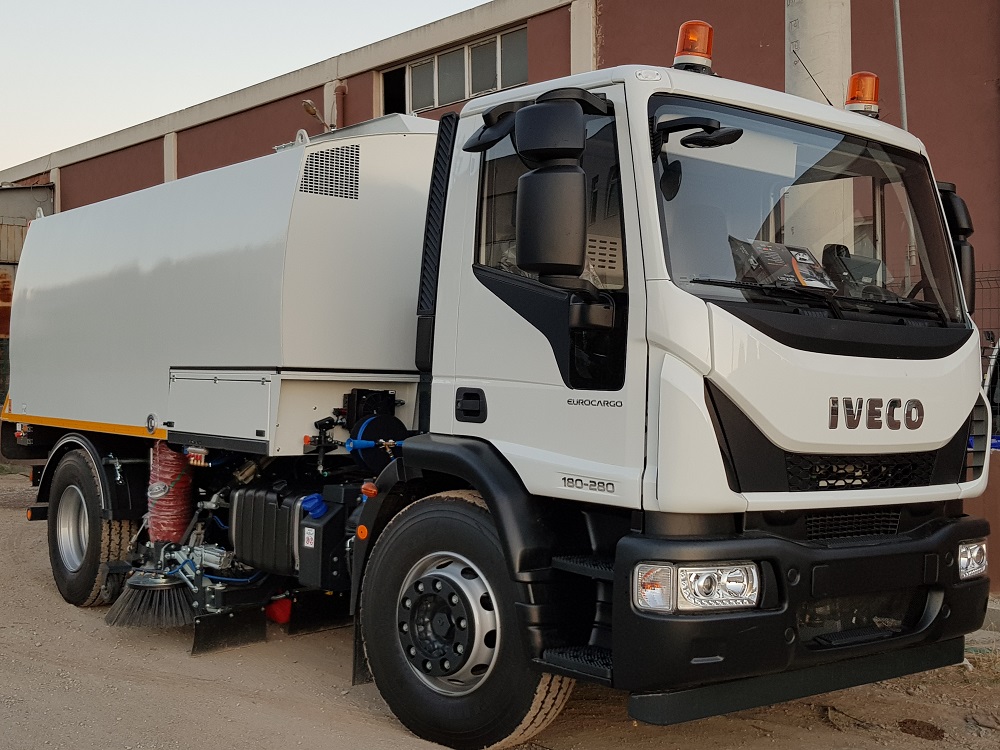 1. 	מיכל האשפה 	- נפח המיכל – 5 מ"ק. 	- המיכל עשוי פלדת אל-חלד בדפנות, רצפה וגג. 	- הרמת והורדת מיכל תעשה ע"י בוכנה הידראולית. 	- לדלת מיכל אחורית אטם איכותי למניעת דליפות. 	- מהירות מפוח עד 3,000 סל"ד.	- תא המנוע ממוקם בחלקו הקדמי של מיכל האשפה.  	- הרמת מיכל ידנית הידראולית, במקרה של תקלה. 2. 	מיכל המים המיכל עצמאי ובלתי תלוי במיכל האשפה, מיוצר מפלדת אל-חלד ובנפח עד 1,500 ליטר. קירותיו הפנימיים מצופים פוליאסטר.-  מתחת למיכל המים ישנו מסנן יניקה, המאפשר למפעיל להסירו ולהתקינו חזרה בקלות.- בתוך מיכל המים ישנו שסתום ריקון או מילוי מים. - בפתח המילוי ישנו מסנן.- מיכל המים כולל מחוון מפלס גובה מים. - מתזים עשויים מחומרים נוגדי חלודה בחלקן העליון של המברשות ובתעלת השאיבה. .../2-2-3. 	מנוע העזר-  מנוע העזר מופעל דיזל, מקורר מים ובהספק של 95 כ"ס. - מנוע העזר מצויד בבקר שליטה מתא נהג. - למנוע מסנני שמן, סולר ומסנני אוויר.- המנוע מצוייד בשעון זמן ובשעון הפעלה. - מדי מנוע (שמן, דלק, אוויר, מצבר ורמת טעינה) בלוח הבקרה בתא נהג.4. 	מפוח היניקה - יניקת הפסולת דרך צינורות היניקה עד חלקו העליון של מיכל האשפה.- המפוח אטום ועם כנפיים נוגדי שחיקה. - מנוע העזר מחובר למצמד המפוח שיופעל עם ממיר מהירות.- צינורות יניקה גמישים. - מפוח היניקה נשלט מתא מפעיל. - שטיפה למפוח לנוחיות ויעילות התחזוקה. 5.	משאבה הידראולית & מיכל שמן 		- המשאבה ההידראולית לא תעבור להפעלת לחץ, מלבד בזמן שמתבצע מצב טאוט. - נפח המיכל 80 ליטר לפחות.- מד לחץ, מחווני מפלס השמן והחום מותקנים על המיכל.  - המערכת ההידראולית כוללת סינון בקווי היניקה והחזרה של הנוזלים.6. 	מברשות צד  - מברשות מסיבי פלדה עגולות מותקנות מאחורי הגלגלים הימניים והשמאליים הקדמיים של הרכב.     - מברשות הצד ולחץ הקרקע ניתנים לכיוון. - עוצמת הלחץ מותאמת לכמות כל מסת אשפה נתונה.- מברשת הצד בקוטר 450 מ"מ.- אפשרות להפעלת מברשת ימין, או שמאל, או שתיהן יחד.  - מתזי מים למניעת אבק בחזית המברשות. - כל מברשת צד, ימין ושמאל, מוארת לעבודת לילה. - מברשות הצד חופשיות לנוע, בהתאם למדרון או לחספוס כל כביש נתון. - סל"ד מברשות הצד ניתן לכיוון. 7.	מברשת מרכזית 		- מברשת גלילית בקוטר 400 מ"מ ובאורך 1300 מ"מ, מותקנת בין שתי מסגרות השלדה. 		- המברשת מופעלת ע"י מנוע הידראולי.  		- המברשת עשויה מסיבי פוליפרופילן צפופים. 		- למברשת המרכזית כיסוי למניעת פיזור הפסולת. 		- המברשת המרכזית חופשיה לנוע ולפעול בסינכרון עם צד הטאוט הנבחר. 8.	לוח בקרה & מחוונים - בקרה ומתגים מותקנים בתא נהג של הרכב להפעלת מנוע העזר, מברשות הצד, מברשת      מרכזית, מפוח ומשאבות הידראוליות.- נוריות - כפתורי אזהרה יוצגו בלוח הבקרה.- לכל החוטים המשמשים בלוח הבקרה שקעים ותוויות מזהות.- הפעלת כל מתג בלוח הבקרה תהיה מזוהה בבירור עם תווית.9.	מערכת המים - משאבת לחץ מים מופעלת הידראולית. - המשאבה מתעלת את המים אל המברשות, אל פתחי היניקה ומיכל האשפה באמצעות     שסתום חלוקה. - מתזי המים מופעלים ומופסקים באמצעות שסתום חשמל. לחץ המים 10-40 בר. - אפשרות למשאבת מים בלחץ גבוה, הפועלת תוך כדי טאוט. 												.../3-3-10. 	צינור יניקה חיצוני 		- צינור יניקה חיצוני באורך של 4 מ', מותקן בגב מיכל האשפה. 		- הצינור מתואם לניוד קל.11.	בוכנות הידראוליות 		- הבוכנות עשויות מציר פלדה מושחז ומוטות כרום. - הבוכנות מבוקרות ע"י שסתום אלקטרו הידראולי.12.	פתח יניקה בוואקום- פתח היניקה נישא על 2 גלגלים. - הפתח נע מעלה ומטה פנאומטית. - תריס בצידו הקדמי של הפתח, הנפתח ונסגר אוטומטית.- דלתות נעילה מעל צינורות היניקה לפתיחה/סגירה, בהתאם לצד העבודה הנבחר. - מערכת היניקה כוללת מתזי מים מתכווננים מ-3 נקודות נפרדות.13.	מערכות בטיחות		- הציוד מיוצר לשימוש בצורה בטיחותית ויופעלו כל מערכות הבטיחות הקיימות.- חוברות הפעלה למערכות הבטיחות יסופקו יחד עם הרכב.- כל החלקים הנעים של הרכב מאובטחים ובהתאם לנוהלי הבטיחות.  - מערכות הבטיחות ברכב בצבעים בולטים.- כל מערכות הבטיחות מסומנים כהלכה, כדי לאפשר למפעיל להבחין בהן בקלות.14. 	תא המנוע וכיסויים		- תא המנוע מבודד לרעש.		- כיסויי תא המנוע אטומים לחלוטין.  - מיקום הרדיאטור מבטיח יניקת אויר חיצונית לקירור. 15.	צבע 	- כל מתקן הטאוט צבוע בשתי שכבות של הצבע הנבחר מעל שכבת פריימר. 16.	תאורה חיצונית 	- 2 פנסי אזהרה מסתובבים 3600 מותקנים בחזית או בגב מיכל האשפה. 	- חיצי אזהרה מהבהבים מותקנים בגב מיכל האשפה. 	- תאורה על מברשות הצד, להאיר את המשטח המיועד לטאוט. 17. 	נתונים טכניים כלליים	רוחב טאוט -		2200-2800 מ"מ 	הספק הטאוט - 		25,000-33,750 מ"ר/שעה 	מהירות הטאוט - 	05/30 קמ"ש 	מיכל האשפה - 		5 מ"ק 	מיכל המים - 		1,500 ליטר  	לחץ התזה  - 		5 בר מינימום 	מברשת צד - 		450 מ"מ 	מברשת מרכזית - 	1,300 מ"מ 	מהירות מפוח -	 	3,000 סל"ד מנוע עליון - 		95 כ"ס (טורבו/דיזל) מיכל שמן הידראולי -	80 ליטר   המפרט הקובע הינו מפרט היצרן והיצרן שומר על זכותו לשנות את המפרט הטכני ללא הודעה מראש.	